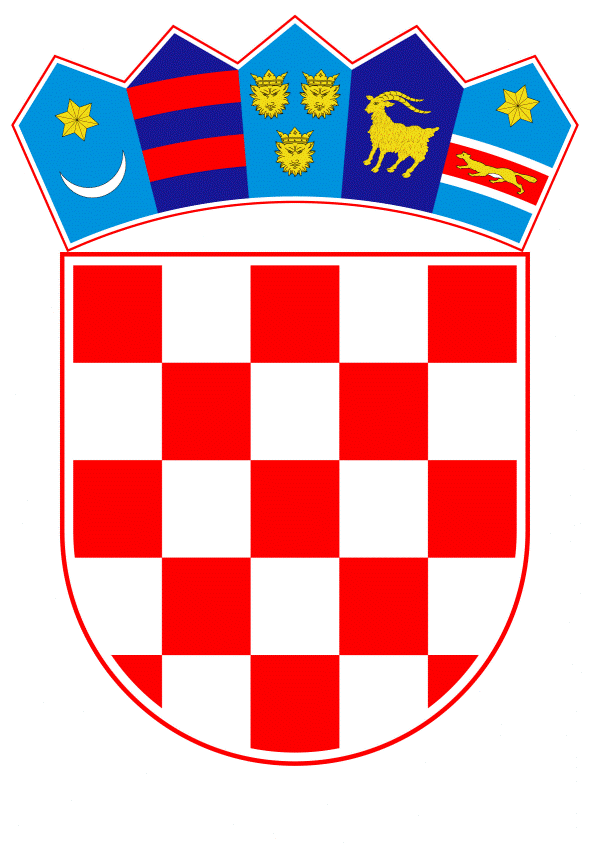 VLADA REPUBLIKE HRVATSKEZagreb, 30. studenoga 2023.______________________________________________________________________________________________________________________________________________________Banski dvori | Trg Sv. Marka 2 | 10000 Zagreb | tel. 01 4569 222 | vlada.gov.hrP r i j e d l o g Na temelju članka 48. stavka 2. Zakona o proračunu („Narodne novine“, broj 144/21.), a u vezi s člankom 23. stavkom 3. Zakona o izvršavanju Državnog proračuna Republike Hrvatske za 2023. godinu („Narodne novine“, br. 145/22., 63/23. i 129/23.) Vlada Republike Hrvatske je na sjednici održanoj _________ donijelaODLUKUo davanju suglasnosti Ministarstvu obrane za preuzimanje obveza na teret sredstava državnog proračuna Republike Hrvatske u 2024. godini za nabavu streljiva putem Europske obrambene agencijeI.	Daje se suglasnost Ministarstvu obrane za preuzimanje obveza na teret sredstava državnog proračuna Republike Hrvatske u 2024. godini za nabavu streljiva putem Europske obrambene agencije u iznosu od 7.625.800,00 eura.II.	Ova Odluka stupa na snagu danom donošenja.KLASA:URBROJ:Zagreb,PREDSJEDNIKmr. sc. Andrej PlenkovićObrazloženjeU točki I. daje se suglasnost Ministarstvu obrane za preuzimanje obveza na teret sredstava državnog proračuna Republike Hrvatske u 2024. godini za nabavu streljiva putem Europske obrambene agencije u iznosu od 7.625.800,00 eura.U kontekstu narušene sigurnosne situacije izazvane ruskom agresijom na Ukrajinu dodatno je istaknuta važnost podizanja spremnosti, učinkovitosti i daljnjeg razvoja obrambenih sposobnosti, kao i ulaganja u zajednički razvoj i nabavu ključnih obrambenih sposobnosti država članica Europske unije. Na temelju iskaza potreba i interesa država članica Europske unije Europska obrambena agencija (European Defence Agency - EDA) predložila je pokretanje projekata te finalizirala Projektne sporazume (PA - Project Arrangement) za tri kategorije obrambenih proizvoda za zajedničku nabavu. Zajednička nabava obrambenih proizvoda kroz projekte Europske obrambene agencije je od Oružanih snaga Republike Hrvatske ocijenjena kao iznimno značajna. Zbog velikog interesa država članica Europske unije, Europska obrambena agencija prihvatila je ulogu agencije za nabavu, koja će u ime država članica Unije provoditi raspisivanje natječaja, evaluaciju ponuda te ugovaranje i nabavu obrambenih proizvoda. Europska obrambena agencija provela je natječaj i evaluaciju ponuda dobavljača i s tvrtkom "Simmel Difensa S.p.a." sklopila Okvirni ugovor za nabavu streljiva 155 mm za haubice PzH 2000. Za potrebe Oružanih snaga Republike Hrvatske iskazan je zahtjev za nabavom streljiva 155 mm. Obveze Ministarstva obrane su u 2023. godini 3.118.200,00 eura, a u 2024. godini 7.625.800,00 eura.Potrebna sredstva za 2023. godinu osigurana su u Državnom proračunu Republike Hrvatske za 2023. i projekcijama za 2024. i 2025. godinu na razdjelu i glavi Ministarstva obrane, u programu 2504 Opremanje, modernizacija i izgradnja, aktivnosti A545049 Opskrba materijalnim sredstvima, na računu 32 Materijalni rashodi. Potrebna sredstva za 2024. godinu osigurat će se u Državnom proračunu Republike Hrvatske za 2024. i projekcijama za 2025. i 2026. godinu, u okviru limita koji su Ministarstvu obrane dodijeljeni Odlukom o proračunskom okviru za razdoblje 2024. – 2026. godine.U točki II. određuje se datum stupanja na snagu ove Odluke.Predlagatelj:Ministarstvo obranePredmet: Prijedlog odluke o davanju suglasnosti Ministarstvu obrane za preuzimanje obveza na teret sredstava državnog proračuna Republike Hrvatske u 2024. godini za nabavu streljiva putem Europske obrambene agencije